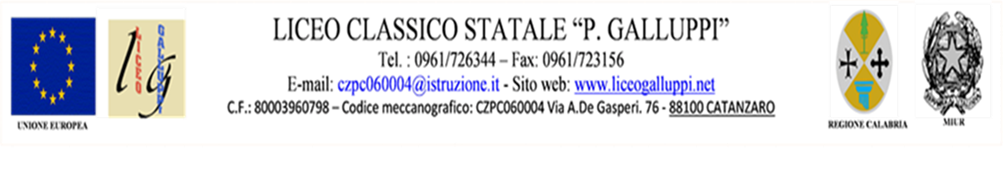 	Catanzaro, il_______________	Ai genitori dell’alunno_________________________________Della classe_____ sez_______Oggetto: Attività integrative di recupero rilevante al termine del quadrimestre, anno scolastico __________Con la presente Vi informiamo che il Consiglio di Classe, in sede di scrutinio, ha deliberato le seguenti iniziative di recupero per le insufficienze rilevate nel percorso scolastico di vostro/a figlio/a        CORSO DI RECUPERO1)_______________________                                                                3)_________________________________2)_______________________                                                                4)_________________________________Gli alunni potranno usufruire dei corsi di recupero solo se in regola con i versamenti dei contributi scolastici Oppure se disponibili a versare un Adeguato contributo.      STUDIO INDIVIDUALE1)__________________________                                                 3)_____________________________2)__________________________                                                 4)_____________________________Il recupero in itinere sarà effettuato dai docenti delle discipline interessate in orario curriculare. Gli alunni interessati  al recupero in itinere o allo studio individuale possono, volendo, frequentare i corsi di recupero pomeridiano. Si segnalano inoltre, n. ________________ ingressi posticipati e n. ________________uscite anticipate	                                                                                                                                                                                                  DIRIGENTE SCOLASTICO                                                                                                                                                                                                                                                                                                                                Prof.ssa ROSETTA FALBOP.s. Si prega di compilare il prospetto seguente e di restituirlo firmato da uno dei genitori al docente coordinatore della con la massima urgenza  ( entro e non oltre 3gg. Della consegna)Al Sig. Dirigente Scolastico del Liceo Classico “GALLUPPI” CZI genitori dell’alunno/a __________________________________________frequentante la classe___sez___( ) chiedono che lo/a stesso/a frequenti le attività di recupero organizzate dell’istituto nella/e disciplina/e____________________________________________________________ ( ) non intendono fruire dell’opportunità offerta dell’istituto e si impegnano a provvedere autonomamente Li,_____________________________                           firma dei genitori______________________________